Activity Leader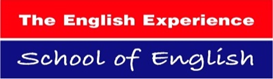 Person specification  CriteriaEssentialDesirableEducation, experience and achievementsEducated to GCSE level (including maths and English), or equivalent qualification Educated to A levelDemonstrable experience in a comparable professional roleExperience of working in a multi-cultural environmentExperience working with children or teenagersSkills, knowledge and understandingAbility to work flexibly and react appropriately to different people’s needs Ability to build relationships with people of all ages and nationalitiesAbility to lead and speak with confidence to a group of up to 30 studentsEnthusiasm to promote learningInterest in the local area and history and a willingness to learn moreA desire to work with people from a mixture of culturesUnderstanding of travel and keeping to booking schedulesKnowledge of the local area and its historyPersonal attributesFriendly and outgoing with an interest in working with teenagersProfessional approach to people and work; reliable, organised and punctualAbility to be flexible and adapt to changing needsWillingness to contribute to all aspects of offering the best experience to our clientsAbility to work proactively as part of a team with a shared goalAbility to exercise judgement in making decisions (following established procedures) or referring to othersProfessional, tidy appearance (smart casual)